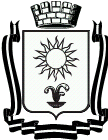 ДУМАГОРОДА-КУРОРТА КИСЛОВОДСКАСТАВРОПОЛЬСКОГО КРАЯР Е Ш Е Н И Е« 23 »  октября  2015 г.          город-курорт Кисловодск                     № 122-415О внесении изменений в Регламент Думы города-курорта КисловодскаРуководствуясь Федеральным законом Российской Федерации от 06.10.2003 № 131-ФЗ «Об общих принципах организации местного самоуправления в Российской Федерации, законом Ставропольского края от 02.03.2005 № 12-кз «О местном самоуправлении в Ставропольском крае», Уставом городского округа города-курорта Кисловодска, Дума города-курорта КисловодскаРЕШИЛА: 1. Внести изменения в приложение к решению Думы города-курорта Кисловодска от 27.02.2015 №17-415 «О внесении изменений в решение Думы города-курорта Кисловодска от 30.05.2014 №80-414 «Об утверждении Регламента Думы города-курорта Кисловодска» и утверждении новой редакции Регламента Думы города-курорта Кисловодска»:1.1. часть 6 статьи 27 изложить в следующей редакции «Открытие заседания Думы»Во время заседания Думы аппаратом Думы города-курорта Кисловодска производится аудиозапись заседания и фотосъемка присутствующих.Аудиозапись заседания является вспомогательным средством при подготовке протокола заседания Думы и предназначена для внутреннего использования. Запрещается производить фотосъемку, кино-, видео- и аудиозапись заседания без решения Думы всем присутствующим, за исключением депутатов Думы и приглашенных средств массовой информации.2. Настоящее решение вступает в силу со дня подписания.3.Контроль исполнения настоящего решения возложить на заместителя Председателя Думы города-курорта Кисловодска Л.П. Крещенович.Глава города-курорта Кисловодска                                                             С.Г. Финенко 